9. Порядок взаимодействия сторонСуществуют законодательные требования к взаимодействию управляющей организации с собственниками помещений при исполнении договора управления многоквартирным домом (см. раздел «Порядок взаимодействия сторон договора управления многоквартирным домом» в Справочнике).Вариант 1: Порядок взаимодействия сторон определяется в договоре управления в соответствии с разделом VII Правил осуществления деятельности по управлению многоквартирными домами.Вариант 2: Определить в договоре дополнительные способы и порядок взаимодействия собственников и управляющей организации.ФОРМУЛИРОВКИ ДЛЯ текста договораВыберите и вставьте в проект договора наиболее подходящие для вашего случая варианты взаимодействия собственников и управляющей организации из ниже следующих, а если ни один из них не подходит, предложите свой вариант._ _ _ _ _ _ _ _ _ _ _ _ _ _ _ _ _ _ _ _ _ _ _ _ _ _ _ _ _ _ _ _ _ _ _ _ _ _ _ _ _ _ _ _ _ 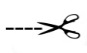 9. Порядок взаимодействия Сторон9.1 Управляющая организация обеспечивает взаимодействие с Собственниками и пользователями помещений в Многоквартирном доме путем:а) организации приема Собственников и пользователей помещений в Многоквартирном доме, б) обеспечения приема запросов, заявок, предложений и обращений и предоставления информации, ответов на них;в) регулярного взаимодействия с лицами, уполномоченными Собственниками на осуществление контроля;г) встреч с Собственниками в общедоступных помещениях Многоквартирного дома и (или) на придомовой территории по вопросам, связанным с управлением Многоквартирным домом;д) участия в общих собраниях Собственников, повестка дня которых включает вопросы, связанные с управлением Многоквартирным домом и исполнением настоящего Договора.9.2. Управляющая организация осуществляет прием Собственников и пользователей помещений в Многоквартирном доме не реже одного раза в месяц уполномоченными лицами Управляющей организации:а) лицом, осуществляющим функции единоличного исполнительного органа Управляющей организации(руководителем);б) главным инженером;в) главным бухгалтером;г) лицом, ответственным за управление Многоквартирным домом (далее - управляющий).9.3. Расписание приема Собственников и пользователей помещений в Многоквартирном доме уполномоченными лицами Управляющей организации:9.3.1 должно предусматривать прием каждым из лиц, указанных в пункте 9.2 настоящего Договора, не менее одного раза в месяц в нерабочий день и (или) в нерабочие часы в рабочие дни недели;9.3.2. размещается Управляющей организацией на досках объявлений, расположенных во всех подъездах Многоквартирного дома (на досках объявлений в пределах земельного участка, на котором расположен Многоквартирный дом), на на информационных стендах (стойках) в офисе Управляющей организации, на сайте Управляющей организации.9.4. Прием Собственников и пользователей помещений в Многоквартирном доме уполномоченными лицами Управляющей организации, указанными в подпунктах "а"-"в" пункта 9.2 настоящего Договора, осуществляется в офисе Управляющей организации по адресу, указанному в настоящем Договоре, прием управляющим - в представительстве Управляющей организации по адресу: ______________________________________.9.5. Запись на прием осуществляется непосредственно в офисе или представительстве Управляющей организации, по телефону Управляющей организации, через сайт Управляющей организации. Прием без предварительной записи ведется после приема Собственников и пользователей помещений в Многоквартирном доме, записанных на прием.9.6. Результаты личного приема уполномоченными лицами Управляющей организации фиксируются в журнале личного приема.9.7. Управляющая организация обеспечивает прием запросов, заявок, предложений и обращений Собственников и пользователей помещений в Многоквартирном доме в офисе (представительстве) Управляющей организации, по телефону, по электронной почте, направленных путем СМС-сообщения, почтовым отправлением по адресу Управляющей организации, переданных через лиц, уполномоченных Собственниками на осуществление контроля, через управляющего, консьержа в подъезде Многоквартирного дома.9.8. Помимо способов, указанных в пункте 9.7 настоящего Договора, Управляющая организация обеспечивает прием запросов, заявок, предложений и обращений Собственников и пользователей помещений в Многоквартирном доме через чат Управляющей организации в Facebook, мессенджеры WhatsApp, Viber.9.9. Контактная информация для приема запросов, заявок, предложений и обращений Собственников и пользователей помещений в Многоквартирном доме размещается Управляющей организацией на досках объявлений, расположенных во всех подъездах Многоквартирного дома (на досках объявлений в пределах земельного участка, на котором расположен Многоквартирный дом), на на информационных стендах (стойках) в офисе Управляющей организации, на сайте Управляющей организации.9.10. Запросы, заявки, предложения и обращения Собственников и пользователей помещений в Многоквартирном доме регистрируются Управляющей организацией в журнале регистрации входящих запросов, заявок, предложений и обращений.9.11. Официальный ответ Управляющей организации направляется по тем же каналам связи, по которым был получен запрос, заявка, предложение и обращение, если заявителем не указано иное.9.12. Управляющая организация обязана предоставить ответ по запросу, заявке, предложению и обращению Собственников и пользователей помещений в Многоквартирном доме в срок:9.12.1. не позднее дня, следующего за днем поступления запроса (обращения) - любую информацию из перечня информации, подлежащей раскрытию в соответствии с пунктом 31 Правил осуществления деятельности по управлению многоквартирными домами, утвержденных постановлением Правительства РФ от 15.05.2013 № 416. В случае если запрашиваемая информация раскрыта в необходимом объеме способами, определенными указанными Правилами, и является актуальной на момент рассмотрения запроса, заявки, предложения и обращение, Управляющая организация вправе в указанный в данном подпункте Договора срок, не предоставляя запрашиваемую информацию, сообщить место размещения запрашиваемой информации.9.12.2. не позднее 3 рабочих дней со дня поступления запроса, заявки, и обращения - письменную информацию за запрашиваемые Собственниками и пользователями помещений в Многоквартирном доме периоды о:а) помесячных объемах (количестве) потребленных коммунальных ресурсов по показаниям общедомового прибора учета.б) суммарном объеме (количестве) соответствующих коммунальных ресурсов, потребленных в жилых и нежилых помещениях в Многоквартирном доме.в) объемах (количестве) коммунальных ресурсов, рассчитанных с применением нормативов потребления коммунальных ресурсов;г) объемах (количестве) коммунальных ресурсов, потребляемых в целях содержания Общего имущества;д) о показаниях общедомового прибора учета (за период не более 3 лет со дня снятия показаний).9.12.3. не позднее 3 рабочих дней со дня поступления запроса (обращения) - копию акта:а) о причинении ущерба жизни, здоровью и имуществу Собственника или пользователя помещения в Многоквартирном доме, Общему имуществу, содержащего описание причиненного ущерба и обстоятельств, при которых такой ущерб был причинен;б) о нарушения качества, периодичности или сроков оказания услуг или выполнения работ, влекущих изменение размера платы за содержание жилого помещения;в) о предоставлении коммунальных услуг ненадлежащего качества и (или) с перерывами, превышающими установленную продолжительность.9.12.4. в срок, установленный соответствующими нормативными правовыми актами Российской Федерации - иную информацию, обязанность по предоставлению которой Управляющей организацией Собственникам и пользователям помещений в Многоквартирном доме предусмотрена законодательством Российской Федерации.9.13. Срок для ответа на запрос, заявку, предложение и обращение Собственника или пользователя помещения в Многоквартирном доме, по вопросам, не перечисленным в пункте 9.12 настоящего Договора, составляет не более 10 рабочих дней со дня получения Управляющей организацией соответствующего запроса, заявки, предложения и обращения.9.14. Управляющая организация обязана хранить запросы, заявки, предложения и обращения Собственников или пользователей помещения в Многоквартирном доме и копию ответа на него в течение 3 (трех) лет со дня их регистрации. 9.15. Управляющая организация взаимодействует с лицами, уполномоченными Собственниками на осуществления контроля, путем:а) обеспечения приема и ответа на запросы, предоставление информации;в) регулярных, не реже одного раза в месяц, встреч управляющего для обсуждения вопросов, связанных с управлением Многоквартирным домом, в том числе результатов осмотров и предложений Управляющей организации по перечню услуг и работ по содержанию и текущему ремонту Общего имущества, промежуточных и годовых отчетов Управляющей организации, подписания Актов приемки;г) обеспечения участия указанных лиц в проведении осмотров Общего имущества, снятии показаний общедомовых приборов учета, приемке оказанных услуг и выполненных работ;д) совместной организации встреч с Собственниками по вопросам управления Многоквартирным домом;е) совместной организации проведения общих собраний Собственников;ж) проведения переговоров по предложению представителей Собственников или Управляющей организации об изменении условий настоящего Договора.9.16. Встречи управляющего с лицами, уполномоченными Собственниками на осуществления контроля, по вопросам, указанным в подпункте "в" пункта 9.15 настоящего Договора проводятся в офисе (или представительстве) Управляющей организации или в помещении Многоквартирного дома (указать, в каком) в день и время, согласованные указанными в настоящем пункте лицами.9.17. Результаты переговоров, указанных в подпункте "ж" пункта 9.15 настоящего Договора, оформляются в письменной форме.9.18. О дате, времени встречи уполномоченных представителей Управляющей организации, в том числе управляющего, с Собственниками и вопросах для обсуждения Управляющая организация уведомляет Собственников не позднее 5 (пяти) календарных дней путем размещения информации _ _ _ _ _ _ _ _ _ _ _ _ _ _ _ _ _ _ _ _ _ _ _ _ _ _ _ _ _ _ _ _ _ _ _ _ _ _ _ _ _ _ _ _ _ 